به نام خداپاسخ نامه مسابقه عید سعید غدیرخم:نام و نام خانوادگی:                                                محل خدمت:                                         تلفن داخلیالف بخش اول بیانات مقام معظم رهبری (مدظله االعالی) و حضرت امام خمینی(ره)درباره عید غدیر و ولایت:ب – سوالات از کتاب  کنفرانس علماء بغداد: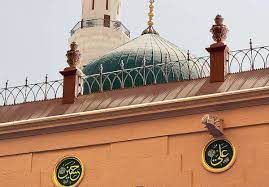 سوالعنوان سوالپاسخ1تعبیر غدیر در آثار اسلامی...2چه کسی قبل از انقلاب ...3نام فاصله  عید قربان تا غدیر ....4ادعایی مطرح نکرد، بلکه ....5بیانات امام خمینی (ره)سوالعنوان سوالپاسخ6زمان جمع آوری قرآن؟ 7 چه کسی؟8 پاسخ پادشاه ...9  معین شدن خلافت امام (ع)....10 امام (ع) در کتب اهل سنت...